13.05.2021 года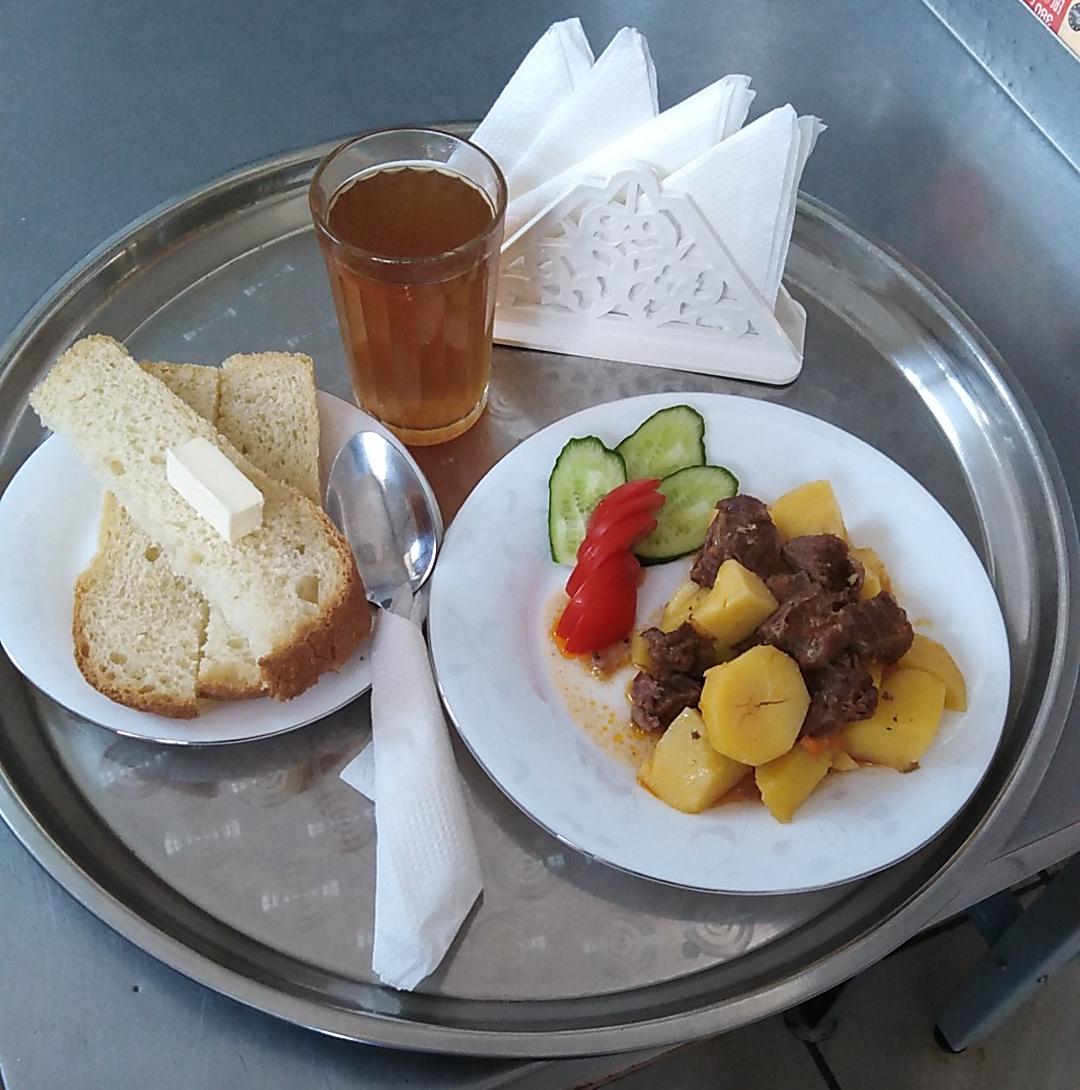 № рец.Прием пищи, наименование блюдаМасса порции, гПищевые вещества, гПищевые вещества, гПищевые вещества, гЭнергетическая ценность, ккал№ рец.Прием пищи, наименование блюдаМасса порции, гбелкижирыуглеводыЭнергетическая ценность, ккал1Бутерброд с маслом сливочнным301,775,6111,16102,0071Овощи натуральные свежие500,350,050,956,00НХлеб пшеничный302,000,1510,5058,50349Компот из смеси сухофруктов2000,660,0932,0175,82263Рагу из говядины1759,8017,4815,73345,60ИТОГО ЗА ДЕНЬ:14,5823,3870,35587,92